DEPARTAMENTO DE EDUCACIÓN FÍSICA         IES SANTA LUCÍATERCERA EVALUACIÓN 4º ESOTAREA: TRABAJO SOBRE PRIMEROS AUXILIOS.El presente trabajo tiene carácter de ampliación y por tanto es voluntario. Los alumnos/as que lo realicen deberán tratar los siguientes contenidos:PRIMEROS AUXILIOS BÁSICOSSECUENCIA DE ACTUACIÓN: PROTOCOLO P.A.S.SECUENCIA DE RECONOCIMIENTO DE SIGNOS VITALES.TÉCNICA DE REANIMACIÓN CARDIO PULMONAR (RCP)PRIMEROS AUXILIOS EN EL DEPORTE.La extensión del trabajo y el formato son libres pero os recomiendo que lo hagáis manuscrito (escrito por vosotros). Recordad que es voluntario y no tiene mucho sentido un “copia-pega”.Como apoyo a la asignatura, los alumnos dispondrán de diferentes materiales (artículos, videos, etc.) en:Aula de edmodo. Contraseña: fdp89sPlazo hasta el día 15 de mayoLos alumnos pueden contactar con el profesor  a través del centro por correo electrónico: francisco.navarro10@murciaeduca.es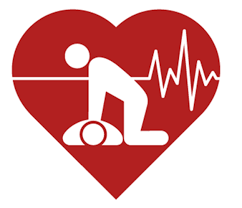 